Hà Nội, ngày 15 tháng 2 năm 2024Trong tháng 01 năm 2024, Tập đoàn Điện lực Việt Nam đã đảm bảo cung cấp điện an toàn, liên tục, phục vụ phát triển kinh tế - xã hội, đáp ứng nhu cầu sinh hoạt của nhân dân. Đặc biệt, EVN đã đảm bảo cung cấp điện an toàn, ổn định dịp Tết dương lịch 2024.Sản lượng điện sản xuất toàn hệ thống tháng 01/2024 đạt 23,97 tỷ kWh. Trong đó, tỷ lệ huy động một số loại hình nguồn điện trên tổng sản lượng điện sản xuất toàn hệ thống như sau: + Thủy điện đạt 4,79 tỷ kWh, chiếm 20%. + Nhiệt điện than đạt 12,75 tỷ kWh, chiếm 53,2%.+ Tua bin khí đạt 1,85 tỷ kWh, chiếm 7,7%.+ Năng lượng tái tạo đạt 4,09 tỷ kWh, chiếm 17,1% (trong đó điện mặt trời đạt 2,12 tỷ kWh, điện gió đạt 1,84 tỷ kWh).+ Điện nhập khẩu đạt 438 triệu kWh, chiếm 1,8%.EVN cũng đã tổ chức vận hành cao các Nhà máy Thủy điện Hòa Bình, Thác Bà và Tuyên Quang để bổ sung nguồn nước theo yêu cầu của Bộ Nông nghiệp và Phát triển Nông thôn, đồng thời bảo đảm cung cấp điện cho các trạm bơm và bơm nội đồng hoạt động phục vụ gieo cấy lúa vụ Đông Xuân 2023 - 2024 cho các tỉnh Trung du và Đồng bằng Bắc Bộ. Kết thúc xả nước đợt 1 (từ ngày 20 đến 28/01), tổng lượng nước xả là 1,893 tỷ m3, giảm 688 triệu m3 so với kế hoạch (do dòng chảy cơ bản trên các sông được bổ sung từ mưa). Diện tích có nước tính đến hết ngày 29/01/2024 là 399.602/492.946 ha, đạt 81,1% diện tích gieo cấy theo kế hoạch. Do thực tế tiến độ lấy nước nhanh hơn dự kiến, Lãnh đạo Bộ Nông nghiệp và Phát triển nông thôn đã chỉ đạo rút ngắn 02 ngày đối với thời gian xả nước đợt 1.Công tác đầu tư xây dựng: Trong tháng 01 năm 2024, Thủ tướng Chính phủ đã chủ trì hội nghị với 9 tỉnh đốc thúc tiến độ dự án đường dây 500kV mạch 3. EVN đã làm việc với lãnh đạo các địa phương có đường dây 500kV mạch 3 đi qua để phối hợp và giải quyết vướng mắc, thúc đẩy tiến độ các dự án. Đồng thời, trước và trong dịp Tết Nguyên Đán, các đoàn công tác của Thủ tướng Chính phủ, lãnh đạo EVN đã kiểm tra và động viên lực lượng thi công xuyên Tết tại công trường dự án trên địa bàn các tỉnh, quyết tâm hoàn thành các hạng mục đảm bảo chất lượng, tiết kiệm, an toàn; phấn đâu đưa dự án đường dây 500kV mạch 3 từ Quảng Trạch đến Phố Nối về đích theo đúng tiến độ chỉ đạo của Thủ tướng Chính phủ. Bên cạnh đó, đối với các dự án lưới điện giải tỏa nguồn năng lượng tái tạo, trong tháng 1/2024 đã đóng điện toàn tuyến đường dây220kV Nhà Trang - Tháp Chàm và các trạm biến áp 220kV Vĩnh Hảo, Vĩnh Châu và đấu nối. Tính chung trong tháng 01/2024, EVN và các đơn vị đã khởi công 07 công trình và hoàn thành đóng điện, đưa vào vận hành 09 công trình lưới điện từ 110 kV đến 500kV. Về các dự án nguồn điện đang triển khai thi công (như: Nhà máy Thủy điện Ialy mở rộng, Nhà máy Thủy điện Hòa Bình mở rộng, Nhiệt điện Quảng Trạch I, các dự án Điện mặt trời Phước Thái 2, 3), tiến độ thi công đã cơ bản bám sát mục tiêu kế hoạch giao.Đối với một số công tác khác, trong tháng 01/2024, EVN đã báo cáo Thủ tướng Chính phủ về việc chuẩn bị đảm bảo cung cấp điện năm 2024 và các năm tiếp theo; tổ chức các Hội nghị Tổng kết năm 2023 và triển khai nhiệm vụ năm 2024, Hội nghị công tác vận hành các nhà máy thủy điện mùa khô năm 2024 trên địa bàn các tỉnh Đà Nẵng, Quảng Nam, Quảng Ngãi và công bố triển khai kế hoạch cung ứng điện các tháng cao điểm mùa khô (các tháng 4, 5, 6, 7) năm 2024; kiểm tra công tác vận hành, bảo dưỡng sửa chữa, an toàn, chuẩn bị nhiên liệu cho vận hành mùa khô năm 2024 tại các đơn vị phát điện thuộc EVN và các GENCO...Một số nhiệm vụ công tác của EVN trong tháng 02 năm 2024Mục tiêu vận hành hệ thống điện tháng 02/2024 là: Tiếp tục đảm bảo sản xuất, cung ứng đủ điện cho hoạt động sản xuất kinh doanh và sinh hoạt người dân; vận hành hệ thống điện an toàn, ổn định trong kỳ nghỉ Tết Nguyên đán Giáp Thìn 2024. Các nhà máy thủy điện khai thác tiết kiệm, điều tiết mực nước theo biểu đồ, đáp ứng yêu cầu cấp nước hạ du, phục vụ gieo cấy vụ Đông Xuân 2023 - 2024 đợt 2 (thời gian dự kiến xả nước từ ngày 16/02 đến ngày 21/02/2024) cho khu vực Trung du và đồng bằng Bắc bộ. Tổng thời gian xả nước là 5,5 ngày với tổng lượng nước xả dự kiến khoảng 0,931 tỷ m3.Các đơn vị phát điện tăng cường công tác kiểm tra, củng cố các thiết bị, khắc phục các khiếm khuyết, đảm bảo nâng cao độ tin cậy vận hành, nâng cao khả năng phát điện của các tổ máy phát điện, hạn chế tối đa các sự cố tổ máy.Tiếp tục phối hợp hiệu quả với TKV, TCT Đông Bắc và PVN/PVGas để đảm bảo đủ nhiên liệu (than, khí) cho sản xuất điện theo nhu cầu hệ thống.Đồng thời, để giảm bớt những khó khăn trong vận hành hệ thống điện, Tập đoàn Điện lực Việt Nam tiếp tục khuyến cáo người dân, cộng đồng doanh nghiệp, các cơ quan công sở chú ý sử dụng điện an toàn, tiết kiệm theo Chỉ thị 20/CT-TTg ngày 08/6/2023 của Thủ tướng Chính phủ…Về đầu tư xây dựng nguồn điện, trong tháng 02/2024, bên cạnh việc đẩy nhanh tiến độ thi công dự án nguồn điện trọng điểm, cần khẩn trương hoàn thiện các thủ tục thu xếp vốn cho Dự án Thủy điện Trị An mở rộng; phê duyệt thiết kế kỹ thuật giai đoạn 2 dự án thủy điện tích năng Bác Ái.Đối với dự án đường dây 500kV mạch 3: Tiếp tục làm việc với các địa phương để hoàn thành bàn giao các vị trí móng và hành lang tuyến 03 dự án; hoàn thành công tác lựa chọn nhà thầu các dự án đường dây 500kV Nam Định 1 - Phố Nối, Quảng Trạch - Quỳnh Lưu và Quỳnh Lưu - Thanh Hoá; đẩy nhanh công tác thi công các dự án đồng bộ khác phục vụ đóng điện các dự án đường dây 500kV (trạm biến áp 500kV Thanh Hoá và các đường dây đấu nối, kháng, tụ bù…).Trong thời gian tới, EVN sẽ làm việc với Nhà máy điện BOT Phú Mỹ 2.2, Phú Mỹ 3 về công tác chuẩn bị tiếp nhận bàn giao; báo cáo Bộ Công Thương về nhiệm vụ liên quan đến chuyển giao, tiếp nhận nhà máy điện BOT...THÔNG TIN LIÊN HỆ:Ban Truyền thông - Tập đoàn Điện lực Việt Nam;Địa chỉ: Số 11 phố Cửa Bắc, phường Trúc Bạch, quận Ba Đình - Hà Nội;Email: bantt@evn.com.vn 	Điện thoại: 024.66946405/66946413; 	Website: www.evn.com.vnFanpage: www.facebook.com/evndienlucvietnamYoutube: https://www.youtube.com/c/ĐIỆNLỰCVIỆTNAM_EVNnews Kênh Tiktok: https://www.tiktok.com/@dienlucvn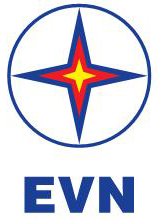 TẬP ĐOÀN ĐIỆN LỰC VIỆT NAMTHÔNG CÁO BÁO CHÍTÌNH HÌNH HOẠT ĐỘNG THÁNG 01 NĂM 2024VÀ MỤC TIÊU, NHIỆM VỤ CÔNG TÁC THÁNG 2/2024